COLEGIO DE BACHILLERES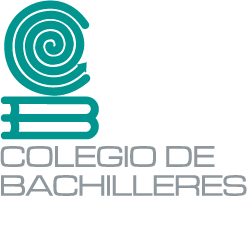 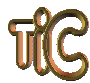 TECNOLOGÍAS DE LA INFORMACIÓN Y LA COMUNICACIÓN 1TAREA CLASE 12. CORTE 3. INSUMO6Nombre:   Plantel:   Olfato de escritorImagina que va a salir a la venta una colonia con tu nombre, como la de William Levy, Paris Hilton, Thalía, etcétera.¿A qué huele? Sus olores tienen que reflejar tu personalidad. ¿A madera, por la fuerza? ¿Dulce, por tu carácter? Descríbelo…Después de un día de extrema actividad física, huélete a ti mismo(a) y, lejos del simple mal olor, describe tu humor y lo que transpiras…Ahora, inmediatamente después de asearte, nuevamente, sin que te pongas productos externos, huélete a ti mismo(a) y describe tu olor…